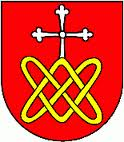 ZMLUVA O POSKYTNUTÍ TRHOVÉHO MIESTAna priestranstve dočasne určenom na takýto predajČlánok I.Zmluvné stranyPrenajímateľ: 	Obec Streda nad Bodrogom zastúpená Zoltánom Mentom, starostom obce	Hlavná 174/391, 076 31 Streda nad BodrogomIČO 331970 Nájomca/predávajúci:.Názov/ Obchodné meno:IČO:Bydlisko:Tel. kontakt:Druh činnosti: /nehodiace sa škrtnite/predaj rýchleho občerstvenia a stravovania                               	50,- eur/miesto,poplatok za atrakcie                                                                          	5,- eur/miesto/atrakciapredaj hračiek, upomienkových predmetov                                 	5,- eur/miestovýroba a predaj špecialít – jedného druhu (trdelník, lángoš …)	5,- eur/miestoČlánok II.Predmet zmluvyPrenajímateľ je výlučným je vlastníkom nasledovných nehnuteľnosti nachádzajúcich sa v katastrálnom území Streda nad Bodrogom, zapísaných na LV 1109,pozemok na par. č. 237/1, ostatné plochy o výmere 22 420 m² , Predmetom tejto zmluvy je poskytnutie trhového miesta o výmere 20 m² vo vlastníctve obce  Streda nad Bodrogom zapísaného na LV č. 1109, v areáli futbalového ihriska na ulici Športovej v Strede nad Bodrogom dočasne určenom na trhový predaj z príležitosti konania  ……………………..Prenajímateľ sa zaväzuje odovzdať nájomcovi predmet nájmu do užívania dňa ………………………...Nájomca sa zaväzuje prevziať predmet nájmu od prenajímateľa v uvedený deň.Nájomca vyhlasuje, že sa oboznámil so stavom prenajímanej nehnuteľnosti a je mu známe,
že nehnuteľnosť sa môže užívať pre dohodnutý účel uvedený v tejto zmluve.Zmluvné strany vyhlasujú, že ich zmluvná voľnosť nie je obmedzená.Článok III.Účel nájmuPrenajímateľ dáva predmet nájmu do nájmu nájomcovi za účelom užívania pozemku v zmysle § 3 ods. 1 Všeobecne záväzného nariadenia obce Streda nad Bodrogom  „ Podmienky predaja a poskytovania služieb na trhových miestach  v obci – trhový poriadok „ Článok IV.Výška, splatnosť a spôsob platenia nájomnéhoPrenajímateľ a nájomca sa v zmysle § 13 Všeobecne záväzného nariadenia obce Streda nad Bodrogom  „ Podmienky predaja a poskytovania služieb na trhových miestach  v obci – trhový poriadok „ dohodli na jednorazovom  nájomnom splatnom dva dni pred uskutočnením podujatia Za riadne uhradené nájomné sa bude považovať, ak v deň splatnosti bude nájomné
vyplatené v hotovosti prenajímateľovi alebo osobe ňou splnomocnenej alebo uvedené
nájomné bude poukázané na účet prenajímateľa.Článok V.Poskytovanie služiebNájomca má možnosť v rámci tejto zmluvy napojiť sa  na elektrickú prípojku, a to 1x 220 V(16A), a 1x  ½ ´´  vodovodnú prípojku s pitnou tečúcou vodou. Po vyhlásení ukončenia akcie prenajímateľ nájomcovi uvedené služby v bode 1. tohto článku poskytuje po dobu najviac 30 minút.O ďalšom napojení na elektrickú sieť mimo uvedeného rozhoduje prenajímateľ.Pri prerušení distribúcie elektrickej energie a vody spôsobené dodávateľom prenajímateľ nezodpovedá.         Článok VI.        Doba nájmuTáto zmluva o nájme sa uzatvára na dobu určitú a to po dobu trvania akcie, na ktorú sa táto zmluva uzatvára. O ukončení akcie rozhoduje organizátor.                                        Článok VII.              Ďalšie práva a povinností zmluvných stránNájomca je povinný užívať predmet nájmu tak, aby nedochádzalo ku škodám.Nájomca nie je oprávnený dať predmet nájmu do podnájmu tretej osobe.Predávajúci na trhovom mieste je ďalej povinný:označiť svoje predajné zariadenie podľa osobitných predpisov,dodržiavať trhový poriadok trhoviska, tržnice a príležitostného trhu,používať elektronickú registračnú pokladnicu podľa osobitných predpisov,udržiavať miesto predaja výrobkov a poskytovania služieb v čistote, po skončení predaja zanechať predajné miesto čisté a upratané,zreteľne označiť predávané výrobky a poskytované služby cenou,vykonávať pri predaji váženého tovaru váženie spôsobom umožňujúcim spotrebiteľovi kontrolu správnosti váženia,dodržiavať ostatné podmienky predaja výrobkov a poskytovania služieb podľa osobitných predpisov,od vyhlásenia ukončenia akcie opustiť predajné miesto  (areál) do 1 hodinyPredávajúci na trhovom mieste je povinný predložiť správcovi trhoviska, správcovi trhového miesta s ambulantným predajom a orgánu dozoru: doklad o oprávnení na podnikanie, povolenie na predaj výrobkov a poskytovanie služieb na trhovom mieste a preukaz totožnosti,povolenie na užívanie predajného zariadenia a doklad o zaplatení nájomného za predajné zariadenie alebo predajnú plochu alebo doklad o zaplatení vstupného na príležitostných trhoch, zdravotný preukaz a posudok príslušného orgánu na ochranu zdravia, ak to vyžaduje charakter predávaného tovaru a poskytovaných služieb,pri predaji húb osvedčenie o odbornej spôsobilosti,doklad o nadobudnutí tovaru; doklad sa nevyžaduje, ak ide o predaj vlastných použitých výrobkov medzi fyzickými osobami v primeranom množstve,Článok VIIIZáverečné ustanovenia
1. Táto zmluva je vyhotovená v dvoch h vyhotoveniach a každá zmluvná strana obdrží jedno vyhotovenie.Na práva a povinností neupravené v tejto zmluve sa vzťahujú ustanovenia Občianskeho
zákonníka.Táto zmluva môže byť zmenená alebo doplnená iba vo forme písomného dodatku
podpísaného zmluvnými stranami.Zmluvné strany prehlasujú, že táto zmluva bola uzatvorená na základe ich práva a
slobodnej vôle, určite, vážne a zrozumiteľne. Autentičnosť tejto zmluvy potvrdzujú svojimi
podpismi. V Strede nad Bodrogom dňa ..................................Prenajímateľ   :                                                                                                          Nájomca:Zoltán MENTOstarosta obce